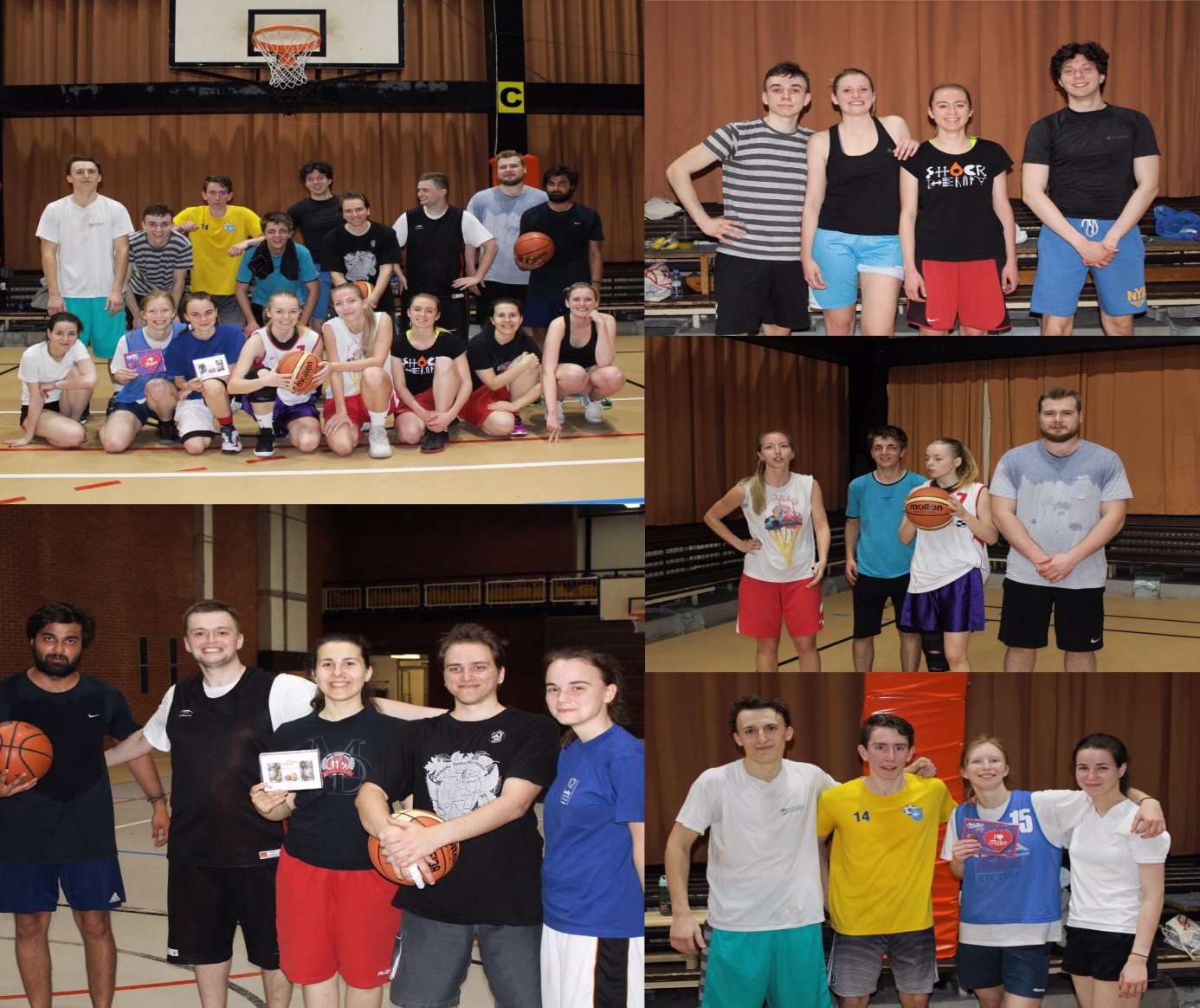 Katedra tělesné výchovy Přírodovědecké fakulty University KarlovypořádáVánoční basketbalový turnaj14.12.2022Místo  : 	Sportovní centrum UK Hostivař hala hřiště C,BÚčastníci  : 	3+2, po celou dobu hry minimálně jedna žena na hřištiHerní systém :  bude stanoven podle počtu přihlášených družstev, ředitel soutěže si vyhrazuje místní úpravyHerní řád :         podle modifikovaných pravidel streetballuPřihlášky :          do 10. 12. 22 možnost přihlášení i pro jednotlivce                             schatzov@natur.cuni.czPresentace :      17, 30 hod.Zahájení :           17, 45 hod.PaedDr.V. Schatzová 